LYCOMING COUNTY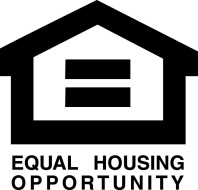 FFY 2023COMMUNITY DEVELOPMENT BLOCK GRANT PROGRAMPROJECT SUMMARYINSTRUCTIONS:Lycoming County Commissioners are accepting proposals for use of FFY 2023 Community Development Block Grant funds. The deadline for the return of project summaries is July 14, 2023. Interested applicants should attend the Project Development Workshop & First Public Hearing on May 23, 2023, and complete and submit this Project Summary to Jenny Picciano at jpicciano@lyco.org. Questions should be addressed to Tanya Collins at tcollins@seda-cog.org, Community Development Program, SEDA-Council of Governments, 201 Furnace Road, Lewisburg, PA 17837, (570) 524-4491.APPLICANT NAME:	___________________________________________________________     Address:	___________________________________________________________     Phone	___________________________________________________________     Contact Person:	___________________________________________________________     Contact Phone:	___________________________________________________________     Contact Email:	________________________________________________________________PROJECT TITLE:	____________________________________ESTIMATED COST:	$_______________________   Attach Engineer’s Estimate of Probable Cost. FUNDS REQUESTED:  $__________________OTHER FUNDS:  Amount and Source of revenues other than .     Committed:	$____________________________________     Pending:	$____________________________________     Other	$____________________________________All funding must be secured or in the process of being secured. Projects lacking sufficient funding or a plan to fully fund the project will be ranked lower when considered for funding.TIME SCHEDULE:Estimate duration of project, critical start or finish dates, and any other relevant time frames.____________________________________________________________________________________________________________________________________________________________________________________________________________________________________________________________Attach Schedule including timeframe for engineering/design, permitting, and construction.PROJECT NATIONAL OBJECTIVE (Choose one):LOW TO MODERATE INCOME BENEFIT (LMI)__  Project will benefit an area with 51% or greater low to moderate income persons.Number of households served by project ____________Attach a map showing the boundaries of the project location and service area.Attach a list of all occupied residential addresses in the project service area. Commercial, industrial and vacant properties must be identified.  Applicant will be required to conduct, with guidance by SEDA-COG, an income survey of all households in the project service area in order to determine percentage of LMI persons benefiting from the project. This process will be reviewed during the workshop.Projects may also qualify as benefit to LMI persons by Census data. If you feel your project benefits an entire municipality or Census Block Group, please contact SEDA-COG to discuss prior to submission of your Project Summary Form.OR__  Project will benefit 100% LMI persons through income eligibility determination for participation.OR__  Project benefits a specific group deemed presumed benefit (check all that apply).__ Elderly__ Severely Disabled__ Abused Children__ Battered Spouses__ Homeless Persons__ Illiterate Adults__ Persons w/Aids__ Migrant Farm WorkersORELIMINATION OF SLUM/BLIGHT __  Project will eliminate blight on an area or spot basis. 
(example – demolition of a condemned property)ORURGENT NEED__  Project will eliminate an urgent threat to health and safety.Urgent need projects must be in response to a declared disaster and meet several other criteria.  Your project will not qualify under this National Objective unless it is in response to a disaster declaration from the Governor.  SEDA-COG will assist you in determining if your project meets one of these National Objectives.  WATER AND SEWER RATES: (if a water and/or sewer system project, please provide)Monthly Water Rate	$__________________      Monthly Sewer Rate	$__________________PROBLEM STATEMENTExplain the problem in terms of magnitude and duration. Identify the cause of the problem.  Attach any citations or other documentation.SOLUTIONExplain the problem solution, what you propose to do, and how this action addresses the problem cause.